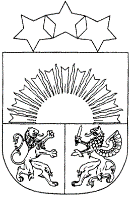 ROPAŽU NOVADA PAŠVALDĪBA _______________________________________________________________ULBROKAS MŪZIKAS UN MĀKSLAS SKOLAIKVD Reģ. Nr. 4374902277Reģ. Nr. 90000067986Institūta iela 1B, Ulbroka, Stopiņu pagasts, Ropažu novads, LV-2130tālrunis: 67910948e-pasts: muzikas.skola@ropazi.lvwww.umms.lvUlbrokāAicina darbā:Klavierspēles pedagogu - koncertmeistaruPrasības:atbilstoša profesionālā un pedagoģiskā izglītība;augsta atbildības sajūta, precizitāte;labas komunikācijas prasmes ar bērniem, vecākiem un kolēģiem;augsta atbildības sajūta pret uzdotajiem pienākumiem un precizitāte to izpildē;teicamas latviešu valodas zināšanas.Piedāvājam:darbu draudzīgā un radošā kolektīvā;mēnešalga atbilstoši  normatīvo aktu prasībām;darba slodze 2022./2023. m.g. – divas darba dienas nedēļā; likme 950 eiro mēnesī pirms nodokļu nomaksas par pilnu slodzi (var būt piemaksas par papildus darbu veikšanu un nostrādājot 1 pilnu gadu iespēja pieteikties uz  pedagogu kvalitātes novērtēšanas pakāpi). Pēc trim mēnešiem tiek piešķirta veselības apdrošināšanas polise.CV un pieteikuma vēstuli uz vakanci aicinām sūtīt uz e-pastu santa.podgaiska@ropazi.lv  līdz vakantā amata aizpildīšanai. Plašāka informācija, zvanot uz tālruni 26330025 (direktore Santa Podgaiska)